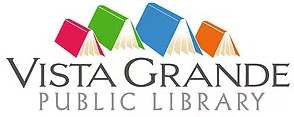 AgendaBoard of Directors Monday, May 15, 2023, 4:30 PMItemTopicResponsible1Call to order G. Ball2Public Comment3 2023-24 Budget ReviewD. Mazola/ N. Harrison4Approval of April 10, 2023 Board Minutes G. Ball5Library Director’s Reports & Statistics J. Kelso6Treasurer’s Report D. Mazola/ N. Harrison7Promotional Committee ReportsExecutive Committee – No MeetingFinance Committee –Met April 5Development Committee – Met May 4Nominating Committee – No meetingProgram Committee – Met April 28Community Relations Committee – MetD. MazzolaG. BallN. OstiguyJ. KelsoJ. Caruso8Old Business• By-laws revision discussion and voteJ. Durlak9New BusinessBook Sale OverviewTrivia NightG. BallJ. Caruso/ J. Durlak10Announcements11Next meeting: June 19, 2023, 5:30 PM 12Adjourn